Przykłady zdań prawdziwych i fałszywych (prawdziwych i fałszywych wnioskowań) w logicePrawidłowe zasady sylogizmuJeżeli każdy 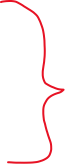 i   To  *Sylogizm: schemat wnioskowania na podstawie dwóch przesłanek, które zawierają wspólny element, a każdy element wniosku zawarty jest w dokładnie jednej przesłance.Uwaga: Zamieszczony schemat należy traktować umownie, a nie dosłownie. Rysunki są tylko symbolami, co oznacza, że chmura tak naprawdę nie jest słońcem, a serce nie jest chmurą. Chodzi tylko o to, byśmy zrozumieli zasadę prawidłowego wnioskowania.Prawda   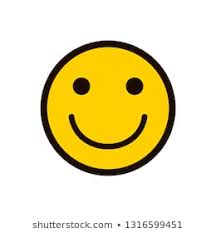 Fałsz       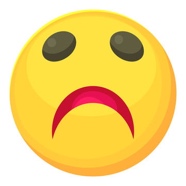 Przesłanka 1: Każdy uczeń chodzi do szkoły.Przesłanka 2: Tomek jest uczniem.Wniosek: Tomek chodzi do szkoły.Przesłanka 1: Każda pszczółka jest owadem.Przesłanka 2: Motyl jest owadem.Wniosek: Motyl jest pszczołą.